Fire ExtinguishersWhat do you know?A. Solids, liquids and gases video questionsSolids, liquids and gases – the important stuffAll solids are the same because … but they are different because …All liquids are the same because … but they are different because …All gases are the same because … but they are different because … What are the important differences between solids, liquids and gases? Classifying materialsClassifying materialsCan something belong to more than one group? Explain.Classifying in actionJet trailsHow would you classify jet trails? Explain. What information would help?Mystery bottle.What do you know about the contents of the bottle? What don’t you know?Without opening the bottle, what could you do to get more information? Explain.Making honeycombWhat solids, liquids and gases did you notice? Explain. Solids, liquids and gas dramaInstructions:Solid:Link elbowsRock gently to and fro on the spotLiquid:Hold each other’s hands looselystay within 1m of the front wall of the roommove about independently as much as you can without letting go of handsGasignore the other actorswalk about the room, covering as many spaces as you canif you bump into someone or something gently reverse directionHow were the 3 dramas like solids, liquids and gases?How were they not like them?How else could you represent solids, liquids and gases? Explain.How did you go?Drama cardsImage of water sprayed on a fireImage of CO2 sprayed on a fireImage of powder sprayed on a fireImage of foam sprayed on a fireImage of a fire blanket being placed over a stoveWaterCO2PowderFoamFire blanketWhat do you think you will be learning about in this topic?What do you already know about it?Why is it important?What do you think you will be doing in science lessons to learn this?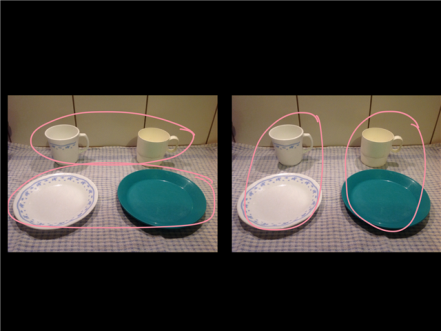 1. Which focuses on the materials rather than the objects? Explain.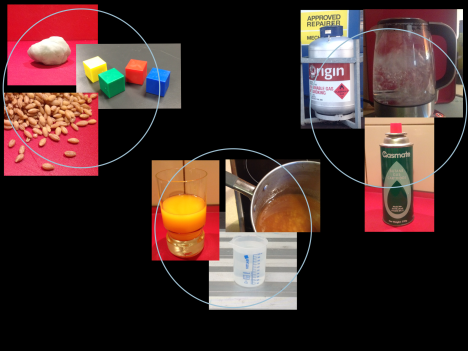 2. What is the difference between solids, liquids and gases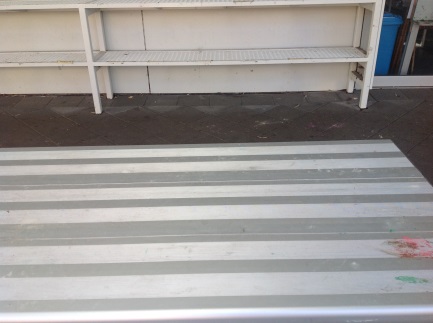 3. What would you need to keep these on a table?SolidLiquidGas?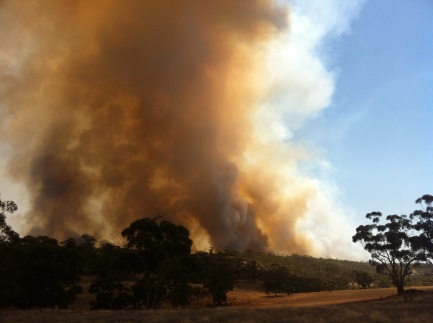 4. How would you classify smoke? Explain.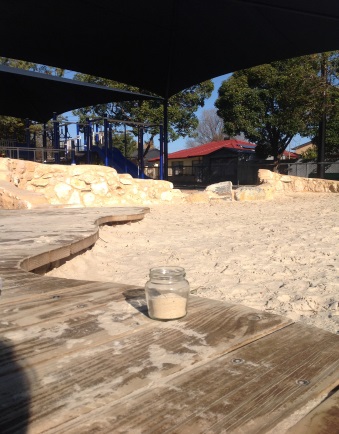 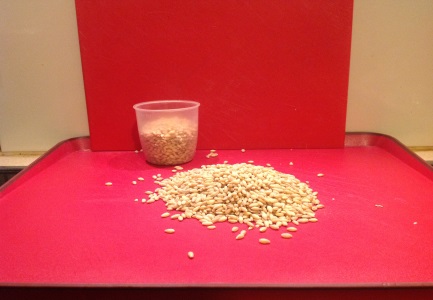 5. How would you classify sand and seed? Explain.MaterialSolid/ liquid/ gasHow do you know?MaterialSolid/ liquid/ gasHow do you know?What did you learn in this topic?Why is it important? When might you use it?What helped you learn?Any other feedback?SolidSolid SolidLink elbowsRock gently to and fro on the spotLink elbowsRock gently to and fro on the spotLink elbowsRock gently to and fro on the spotLiquidLiquidLiquidHold each other’s hands looselystay within 1m of the front wall of the roommove about independently as much as you can without letting go of handsHold each other’s hands looselystay within 1m of the front wall of the roommove about independently as much as you can without letting go of handsHold each other’s hands looselystay within 1m of the front wall of the roommove about independently as much as you can without letting go of handsGasGasGasignore the other actorswalk about the room, covering as many spaces as you canif you bump into someone or something gently reverse directionignore the other actorswalk about the room, covering as many spaces as you canif you bump into someone or something gently reverse directionignore the other actorswalk about the room, covering as many spaces as you canif you bump into someone or something gently reverse direction